KAJIAN TERHADAP ALIH KODE DAN CAMPUR KODE DALAM PENGGUNAAN BAHASA CERPEN KARYA SISWA SEBAGAI UPAYA PEMILIHAN BAHAN AJAR MENULIS (Studi Kualitatif pada Siswa Kelas IX SMP Yastrib Kabupaten BandungTahun Pelajaran 2016/2017)TESISOlehNunung Siti HabibahNPM 148090028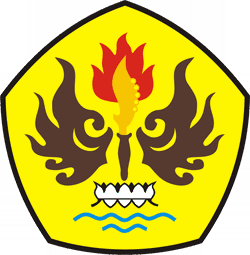 PRODI MAGISTER PENDIDIKAN BAHASA DAN SASTRA INDONESIAPROGRAM PASCASARJANAUNIVERSITAS PASUNDANBANDUNG 2017KAJIAN TERHADAP ALIH KODE DAN CAMPUR KODE DALAM PENGGUNAAN BAHASA CERPEN KARYA SISWA SEBAGAI UPAYA PEMILIHAN BAHAN AJAR MENULIS (Studi Kualitatif pada Siswa Kelas IX SMP Yastrib Kabupaten BandungTahun Pelajaran 2016/2017)TESISdiajukan untuk memenuhi salah satu syarat memperoleh gelarMagister Pendidikan Bahasa dan Sastra IndonesiaOlehNunung Siti HabibahNPM 148090028PRODI MAGISTER PENDIDIKAN BAHASA DAN SASTRA INDONESIAPROGRAM PASCASARJANAUNIVERSITAS PASUNDANBANDUNG 2017KAJIAN TERHADAP ALIH KODE DAN CAMPUR KODE DALAM PENGGUNAAN BAHASA CERPEN KARYA SISWA SEBAGAI UPAYA PEMILIHAN BAHAN AJAR MENULIS (Studi Kualitatif pada Siswa Kelas IX SMP Yastrib Kabupaten BandungTahun Pelajaran 2016/2017)JURNALDiajukan untuk Memenuhi Salah Satu Syarat Sidang Tesis Magister Pendidikan Bahasa dan Sastra IndonesiaOlehNunung Siti HabibahNPM 148090028PRODI MAGISTER PENDIDIKAN BAHASA DAN SASTRA INDONESIAPROGRAM PASCASARJANAUNIVERSITAS PASUNDANBANDUNG 2017